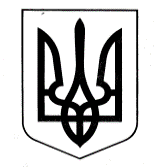 УКРАЇНАУПРАВЛІННЯ ОСВІТИОЗЕРНЯНСЬКИЙ ЗАКЛАД ЗАГАЛЬНОЇ СЕРЕДНЬОЇ СВІТИ САФ’ЯНІВСЬКОЇ СІЛЬСЬКОЇ РАДИ ІЗМАЇЛЬСЬКОГО РАЙОНУ ОДЕСЬКОЇ ОБЛАСТІН А К А З    №  66/О                                                                                                  17.05.2021Про проведення профілактичної роботи із запобігання дитячого травматизму, безпеки життєдіяльності та пожежної безпеки вихованців під час оздоровлення та  відпочинку  з денним перебуванням «Джерельце»    На виконання наказу управління освіти Сав’янівської  сільської  ради  Ізмаїльського  району  Одеської області  від 17.05.2021 року № 50/А «Про організацію відпочинку та оздоровлення дітей у 2021» та наказу Озернянського ЗЗСО від 17.05.2021 року № 65/О «Про організацію відпочинку дітей в пришкільному таборі при Озернянському ЗЗСО в літку 2021 року», керуючись Конституцією України, законами України «Про охорону праці», «Про пожежну безпеку», «Про дорожній рух», «Про забезпечення санітарного та епідемічного благополуччя населення», згідно з Положенням пришкільного табору  оздоровлення та відпочинку з денним перебуванням «Джерельце» на базі Озернянського ЗЗСО, з метою організованого та якісного проведення оздоровлення та відпочинку дітей, зайнятості учнівської молоді під час канікул, посиленого піклування про дітей пільгового контингенту, з метою запобігання дитячому травматизму під час проведення заходів з літнього відпочинку дітей, активізації роботи щодо профілактики всіх видів дитячого травматизмуНАКАЗУЮ:Відповідальному з питань охорони праці та безпеки життєдіяльності Чудіну О.Г. надавати методичну допомогу  директору дитячого закладу  оздоровлення та відпочинку з денним перебуванням  «Джерельце»  Телеуця А.В. щодо профілактики всіх видів травматизму  вихованців та працівників   табору. Директору дитячого закладу  оздоровлення та відпочинку Телеуця А.В.:Протягом дії  табору  проводити систематичну профілактичну виховну роботу серед вихованців щодо безпеки дорожнього руху, запобігання дитячому травматизму в приміщенні  табору  та за його межами.Відповідно до Положення про організацію роботи з охорони праці учасників навчально-виховного процесу в установах і закладах освіти, організувати проведення вступного, первинного та, в разі потреби, цільового та позапланового інструктажів з вихованцями  табору.Залучати до проведення профілактичної роботи із запобігання дитячого травматизму медичних, соціальних працівників, інспекторів ДАІ, МНС .Забезпечити дотримання санітарно-гігієнічних вимог у приміщеннях закладу оздоровлення та  відпочинку з денним перебуванням. До 31.05.2021  оформити ( поновити) інформаційні стенди з використанням наочних, пам’яток, плакатів для учнів з правил безпеки в закладі та в побуті.Організувати та взяти під особистий контроль забезпечення якісним харчуванням дітей під час їх перебування у дитячому закладі оздоровлення та  відпочинку з денним перебуванням.  При організації екскурсійних поїздок суворо дотримуватись вимог.Здійснювати контроль за проведенням вихователями цільових інструктажів з дітьми перед проведенням розважальних програм, екскурсій, походів тощо.Покласти персональну відповідальність на вихователів, які працюватимуть у пришкільному таборі оздоровлення та  відпочинку з денним перебуванням, за:   - збереження життя і здоров`я дітей під час перебування у закладі    відпочинку з денним перебуванням;   - проведення вступного, первинного, цільового, позапланового     інструктажів з дітьми;   -  проведення профілактичної роботи щодо запобігання травматизмусеред вихованців під час перебування у  закладі оздоровлення тавідпочинку з денним перебуванням;    -  проведення розважальних програм, екскурсій  тощо згідно з     вимогами чинних законодавчих та нормативно-правових актів з охорони     праці;   - термінове повідомлення адміністрації закладу про кожний нещасний випадок, що трапився з дитиною, яка перебуває в закладі, організацію надання першої долікарської допомоги потерпілому, виклик медичного працівника.8. Покласти відповідальність на директора  табору  відпочинку  Телеуця А.В. за:-  виявлення та своєчасне усунення небезпеки на місцях відпочинку вихованців;—	організацію та контроль виконання працівниками дитячого закладу відпочинку  заходів щодо створення здорових і безпечних умов для змістовного відпочинку дітей;забезпечення впровадження відповідних вимог державних і галузевих нормативних документів із питань охорони праці під час роботи закладу відпочинку;здійснення контролю за безпекою ігрового обладнання, спортивного інвентарю, наочних посібників, що використовуються під час роботи дитячого закладу оздоровлення та відпочинку «Сонечко» для організації змістовного та безпечного відпочинку дітей, відповідно до чинних типових переліків і норм;організацію в закладі та проведення інструктажів із безпеки життєдіяльності вихованців ( вступного, первинного, цільового та позапланового);дотримання працівниками закладу посадових інструкцій у частині забезпечення безпеки життєдіяльності вихованців;правильне та своєчасне розслідування нещасних випадків, що трапилися з учасниками виховного процесу  закладу оздоровлення та відпочинку;вживання необхідних заходів щодо створення безпечних і нешкідливих умов, виконання санітарно-гігієнічних норм і вимог з охорони праці, пожежної безпеки  під час проведення культурно-масових заходів;—	контроль і надання методичної допомоги вихователям  із питань створення безпечних і нешкідливих умов праці і відпочинку вихованців,
запобігання травматизму;забезпеченням пожежної безпеки в приміщеннях та на території закладу оздоровлення та відпочинку;організацію профілактичної роботи серед вихованців з безпеки життєдіяльності  під час перебування їх у дитячому закладі відпочинку;своєчасне поновлення куточків охорони праці, пожежної безпеки, безпеки життєдіяльності в закладі відпочинку;Покласти персональну відповідальність на вихователів за:збереження життя і здоров'я дітей під час їхнього перебування в закладі оздоровлення та відпочинку «Джерельце», під час проведення екскурсій, культурно-масових та спортивних заходів;збереження життя і здоров'я вихованців;безпечний стан ігрових у приміщеннях пришкільного табору;проведення інструктажів з безпеки життєдіяльності  під час перебування дітей у закладі відпочинку та під час екскурсій;термінове повідомлення начальника закладу про кожний нещасний випадок, що трапився з вихованцем, організацію в разі потреби надання потерпілому першої долікарської допомогиПризначити відповідальним за дотриманням протипожежного режиму, стан електрогосподарства та його належне функціонування завгоспа школи Моску М.І..Завгоспу школи  Бойнегрі О. І.:10.1. До 31.05.2021 р. перевірити й у разі потреби очистити евакуаційні виходи, проходи, коридори від легкозаймистих предметів.10.2 Перевірити на предмет протипожежної безпеки приміщення, де розташовані кімнати табору відпочинку.      10.3. Перевірити наявність та справність необхідних засобів  пожежогасіння, розміщення їх на видних місцях, укомплектованість      пожежних щитів.     10.4. Систематично перевіряти стан електрогосподарства, дотримання протипожежного режиму під час масових заходів у таборі відпочинку.11.Заступнику директору школи з виховної роботи  Телеуця А.В. провести інструктаж з протипожежної безпеки з працівниками табору і записати в журнал інструктажу. 12. Заборонити проведення ремонтних робіт в приміщеннях навчального закладу в період роботи дитячого закладу оздоровлення та  відпочинку з денним перебуванням « Джерельце».  13. Контроль за виконанням даного наказу залишаю за собою.                               Директор  закладу                         Оксана ТЕЛЬПІЗЗ наказом ознайомлені:                       _______ Аліна ТЕЛЕУЦЯ_______ Марія ГЕРГІ_______ Тетяна МОСКУ_______ Людмила ТЕЛЕУЦЯ_______ Олена АРНАУТ_______ Ніна МОРАРУ_______ Світлана ВОЙКУ_______ Віоріка БРАЇЛА_______ Ганна МАНЧУК_______ Маріанна ПАСКАЛЬ_______ Марина КУЛЯ_______ Марія ШКЬОПУ_______ Ольга БРИГИРУШ_______ Марія БАЛІКА_______ Марина БАЛІКА_______ Ярослава СЕВАСТІЯН_______ Маргарита КАРАСЬ __________ Ольга КАЛЬЧУ__________ Тетяна НІКОДИМ